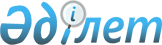 Облыс әкімдігінің кейбір қаулыларының күші жойылды деп тану туралыТүркістан облысы әкiмдiгiнiң 2023 жылғы 19 қыркүйектегі № 204 қаулысы. Түркістан облысының Әдiлет департаментiнде 2023 жылғы 20 қыркүйекте № 6346-13 болып тiркелдi
      "Құқықтық актілер туралы" Қазақстан Республикасының Заңына сәйкес, Түркістан облысының әкімдігі ҚАУЛЫ ЕТЕДІ:
      1. Келесі қаулылардың күші жойылды деп танылсын:
      1) "Учаскелік комиссиялар туралы ережені бекіту туралы" Оңтүстiк Қазақстан облысы әкiмдiгiнiң 2017 жылғы 4 желтоқсандағы № 337 (Нормативтік құқықтық актілерді мемлекеттік тіркеу тізілімінде № 4345 болып тіркелген);
      2) "Оңтүстік Қазақстан облысы әкімдігінің 2017 жылғы 4 желтоқсандағы № 337 "Учаскелік комиссиялар туралы Ережені бекіту туралы" қаулысына өзгерістер енгізу туралы" Түркістан облысы әкiмдiгiнiң 2020 жылғы 30 қарашадағы № 242 (Нормативтік құқықтық актілерді мемлекеттік тіркеу тізілімінде № 5921 болып тіркелген).
      2. Осы қаулының орындалуын бақылау облыс әкімінің жетекшілік ететін орынбасарына жүктелсін.
      3. Осы қаулы оның алғашқы ресми жарияланған күнінен кейін күнтізбелік он күн өткен соң қолданысқа енгізіледі.
					© 2012. Қазақстан Республикасы Әділет министрлігінің «Қазақстан Республикасының Заңнама және құқықтық ақпарат институты» ШЖҚ РМК
				
      Түркістан облысының әкімі

Д. Сатыбалды
